Društvo Pleteršnikova domačija Pišece, Slovenija(Društvo za varovanje maternega jezika, naravne in kulturne dediščine „Maks Pleteršnik“ Pišece)Mladim  Slovencem po svetuPišece, februar  2018VABILO V PIŠECE ZA MATURANTE – ¨OD MAKSA DO FAKSA¨  Čas bivanja najmanj 2, največ 7 nočitev oz. po dogovoru za udeležence iz bolj oddaljenih krajev OD 31. AVGUSTA DO 30. SEPTEMBRA 2018-BREZPLAČNO-Prihajaš na študij v Slovenijo? Lahko prideš že septembra in se v zidanici privajaš na študentsko življenje z drugimi mladimi Slovenci iz različnih držav.Naše društvo v sodelovanju z domačo UNESCO-vo OŠ Maksa Pleteršnika Pišece ob finančni podpori Urada za Slovence po svetu letos prvič organizira bivanje mladih Slovencev, ki živite izven domovine, in se boste v študijskem letu 2018/19 vpisali v 1. letnik študija na eni od slovenskih univerz. Vabimo te v Pleteršnikovo zidanico, ki je v osrednjem delu tudi kulturni spomenik.Pišece so vasica v zaščitenem območu Kozjanskega parka, na poti med Termami Čatež pri Brežicah na jugu  in Termami Olimia v Podčetrtku na severu.Bivanje v zidanici  ti bo všeč, če imaš  rad-a naravo, mir in tišino. Najbližji wi-fi je v gostilni (500 m od zidanice) in pri šoli, pot do zidanice zadnjih 300 m poteka po  gozdni poti – malo težje dostopno z avtom, kadar dežuje. Želimo, da bi bogato kulturno, jezikovno zapuščino Maksa Pleteršnika in našo naravno dediščino lahko doživelo čim več naših rojakov. Tako ohranjamo spomin na dragoceno slovarsko delo Maksa Pleteršnika, ki ¨Dal narodu je svojemu zaklad, odkril bogastvo mu slovenskega jezika,¨ kot piše na njegovem nagrobniku v Pišecah. Poleg spoznavanja dežele in kulture prednikov lahko doživite slovenski jezik v pristnem okolju in ob druženju z domačini. V zidanici je 5 ležišč (2 pograda in 1 pomožno ležišče), čajna kuhinja z osnovnimi potrebščinami (možno kuhanje obrokov) z jedilnico oz. prostorom za delavnice, wc in kabina za tuširanje. Za prevoz in prehrano poskrbiš sam-a, lahko pa naročiš kosilo v šoli. Če boš prišel, prišla v Slovenijo z avtobusom, vlakom ali letalom, bomo mi poskrbeli za prevoz do Pišec in nazaj. Iz Pišec do Brežic in nazaj vozi lokalni avtobus, ki bo zate brezplačen.Iz Brežic redno vozijo vlaki in avtobusi v Ljubljano in Maribor.Vsaka skupina bo dobila ¨domačega prijatelja¨, domačina, prostovoljca, ki bo poskrbel za tvojo namestitev, te seznanil z vsemi dogodki v bližnji okolici in ti bo tudi sicer na voljo, če boš kaj potreboval-a.Tvoja obveznost bo, da se boš čim bolj vključeval-a v dejavnosti v Pišecah, Brežicah (Mladinski center, gimnazija ali srednja ekonomska šola) in v kraju, kjer boš študiral-a. V omenjenih šolah boš lahko obiskoval-a pouk in tako izpopolnjeval-a znanje slovenščine. Pa kakšen vtis boš zapisal-a  v dnevnik zidanice Če boš želel-a, boš lahko v šoli v Pišecah izvajal-a  prostovoljne dejavnosti za učence, npr.: športno, likovno, gledališko, jezikovno delavnico ... Za prijave, usklajevanje terminov bivanja, sprejem in  namestitev bo poskrbelo Društvo Pleteršnikova domačija. Vodenje dokumentacije bo potekalo v skladu s predpisano zakonodajo (tudi glede varovanja osebnih podatkov). Prosti in zasedeni termini bodo objavljeni na FB Maks Pleteršnik (Dogodki - Koledar).Prilagamo obrazec za prijavo in se veselimo srečanja s tabo. Rut Zlobec,                                                                                                            Martin Dušič, vodja sekcije za stike s Slovenci po svetu                                                        predsednik društva ¨Rastem. Boljšam se. To je smisel življenja človekovega.¨ prof. Maks Pleteršnik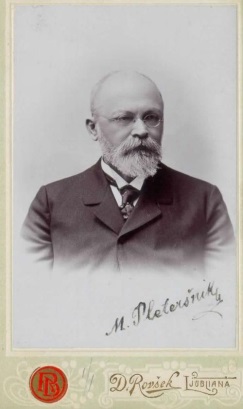 študȋrati, -am, vb. impf. studieren.spoznáti, -znȃm, vb. pf. 1) erkennen; wiedererkennen: nisem te več spoznal, tako si se izpremenil; po obleki koga s.; pismo s., eine Urkunde agnoscieren, Cig.; — wahrnehmen: na očeh s., an den Augen ansehen; iz pisem s.; — kennen lernen: do dobrega s. koga, einen ausstudieren, Cig.; s. samega sebe; s. se s kom, mit jemandem bekannt werden, Mur., Cig.; — zur Erkenntnis gelangen: resnico s.; — kar spoznam, soviel ich abnehmen kann, nach meiner Einsicht, Cig., Jan.; erachten; za dobro, potrebno s.; — 2) anerkennen; — gerichtlich entscheiden, Z.; za nedolžnega s., freisprechen; — zuerkennen, C.; to je meni spoznano, Z.; — 3) bekennen, Cig., Jan.; sama je kralju spoznala, Jsvkr.(iz Pleteršnikovega slovarja)Društvo Pleteršnikova domačija Pišece8255 PišeceTel.: +386 (0)7 45 20 080 (Martin Dušič)Mobi: +386 (0) 51 337 248 (Martin Dušič)e-pošta:  dompisece@gmail.comFacebook: Maks PleteršnikOD MAKSA DO FAKSA Od 31. avgusta do 30. septembra 2018P R I J A V N I C APRIJAVLJAMO:Želeni termin bivanja: od ____________ do _____________.         Rezervni termin:  od ____________do ______________.SKENIRANO PRIJAVNICO pošljite na: dompisece@gmail.comOdgovorna oseba: ________             Žig            Podpis odgovorne osebe:______Društvo oz. skupnost Slovencev (naziv, naslov):Ime in priimek kontakne osebe:E- pošta konatkne osebe:Tel. oz. mobilni tel.:Ime in priimekLetnica rojstvae-poštamobilni tel.